MPINGA-KRISTOYESU KRISTO ALISEMA… " Na sasa nimewaambia kabla halijatokea, kusudi litakapotokea mpate kuamini." (Yohana 14:29) Kwa kusikitisha, ukweli wa maisha ni kwamba watu wengi tu huamini baada ya tukio fulani hufanyika. Huwa wanajibu, “Mimi itabidi kuamini wakati nitapoona,” hivyo ndivyo wanavyosema. Haya, kuwa tayari “kuona” hapa na sasa. Lakini, kabla ya kufanya hivyo, lazima tuweke sheria za msingi ili kuzuia shaka. Biblia waziwazi inatuagiza kwamba, "...hakuna unabii katika maandiko upatao kufasiriwa kama apendavyo mtu fulani tu." -2Petro 1:20Kama Wakristo, tunaambiwa kamwe tusitoe maoni yetu wenyewe ya maana ya ishara ya kinabii. Sisi lazima turuhusu neno la Mungu kufafanua ishara yake kivyake. Fasiri zetu za kibinafsi ni bure. Ukweli ni, kuna mistari 404 katika Kitabu cha Ufunuo, na kutoka hizo mistari 404, 278 wao hubeba wingi wa ujumbe wa kinabii wa kitabu hicho. Je, unajua kwamba 278 wote ya mistari hiyo yanaweza kupatikana karibu neno kwa neno katika vitabu vingine vyote katika Biblia? Yaani, BIBLIA INAJIFAFANUA YENYEWE KIKAMILIFU. Sisi kamwe tusikubali mtu yeyote kutupa maoni yao au tafsiri ya maana ya unabii wa Biblia. Sisi lazima basi turuhusu Biblia kufafanua Biblia. Kwa kweli, hivyo ndivyo Yesu alifundisha ukweli wa Biblia wakati alipotutembelea miaka 2000 iliyopita. Pia kwamba ni jinsi gani unaweza kutambua walimu wa uongo. Tukiskia kile walichonacho kwa kusema, kisha kufungua Biblia ili tuone kama kinalingana na kile maandiko inasema kuhusu ishara fulani katika unabii. 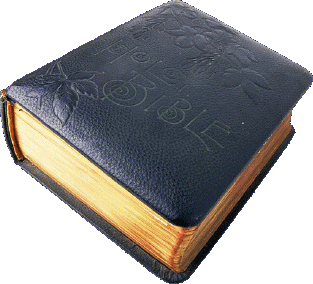 Peter Stoner anasema katika kitabu chake “Science Speaks” (Moody Press 1963) kwamba kama kulikuwa na unabii tu nane katika Biblia nzima ya Wakristo, kutakuwa na nafasi 1 katika 100,000,000,000,000,000 kwamba mtu mmoja angeweza kutimiza unabi wote nane. Yeye kisha anaeleza jinsi kubwa idadi hii, kwa kupendekeza taswira ya jimbo la Texas (263,000 sq maili) kufunikwa miguu 2 ndani ya dola za fedha. Alafu, paka rangi nyekundu kwa sarafu moja ya fedha, na kuchanganya ndani ya rundo. Kisha, funga mtu na kitambaa usoni na kumweka mahali popote katika Texas. Baadaye, mwambie huyo mtu anaweza kusafiri popote katika Texas  kwa muda mrefu akitaka. Kazi yake ni kuchukua sarafu moja, na ni lazima hiyo moja achague iwe na rangi nyekundu. Ni lazima awe sahihi 100% kwenye jaribu ya kwanza! Ingekuwa rahisi sana kwake kufanya hivyo, kuliko kwa unabii 8 kutimizwa katika mtu mmoja. Hiyo ni jinsi unabii wa Kikrsito ni wa ajabu. Hakika, uwezekano huo lazima itumike na Mpinga-Kristo. Katika karatasi hii, sisi tutasukuma bahasha zaidi. Tutaangalia unabii KUMI NA MOJA wa Mpinga-Kristo ili kuona kama kuna chombo kimoja duniani ambacho kinafanana na zote kumi na moja. Tunafanya hivyo kwa matarajio kuwa itafuta shaka zote.UNABII #1“…nikaona mwanamke ameketi juu ya mnyama mwekundu... ” –Ufunuo 17:3Kwa vile Biblia inafasili ishara yake ya kinabii, je, inasema nini kuhusu “mwanamke” na “mnyama?”MWANAMKE = KANISAYeremia 6:2 inasema, "Binti Sayuni aliye mzuri, mwororo, nitamkatilia mbali."MNYAMA = TAIFA / UFALMEDanieli 7:17 inasema, "Wanyama hao wakubwa walio wanne ni wafalme wanne…”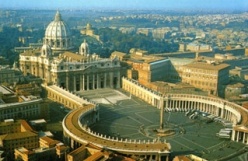 Danieli anasema huyo mwanamke (kanisa) atajiunga na mnyama (taifa). Wapi duniani tunaona kanisa na taifa zikiungana kama chombo kimoja kisiasa leo? Danieli 7:23 pia inasema kwamba kufanya hivyo ingeifanya iwe ya kipekee kabisa katika taifa lolote kabla au baada yake. Kutimiza hii inaweza kuonekana tu katika taifa kuitwa mji wa VATIKANI. Isitoshe, mji wa Vatikani ni pia KANISA Katoliki wakati huo huo. UNABII #2“…nikamwona mwanamke ameketi juu ya mnyama mwekundu, …mwenye vichwa saba"–Ufunuo 17:3Yohana Mtume anatangaza mnyama (taifa) huyu mwanamke (kanisa) ameketi juu ya, ana vichwa saba. Hizi vichwa saba zinawakilisha nini katika unabii? Wakati maono haya malaika anaeleza maana ya vichwa wale saba katika hali halisi. Baadaye, katika mstari wa tisa wa kitabu anaambia Yohana, “Vile vichwa saba ni milima saba, anayokalia mwanamke huyo.” (“Mlima” pia inaelezwa kama “kilima.” Ona Strong’s Concordance #3735 kuhakikisha.)Kanisa la Katoliki linakubali… "Ni ndani ya jiji la Roma, linaloitwa Jiji lenye Vilima Saba, kwamba eneo lote la nchi ya Vatikani sahihi sasa inapatikana" - Elezo ya Kikatoliki, p.529UNABII #3"…jina la mnyama yule, au hesabu ya jina lake. … maana ni hesabu ya kibinadamu. Na hesabu yake ni  mia sita, sitini na sita." –Ufunuo. 13:17,18Unabii inasema kutakuwa na mtu kichwani mwa chombo hiki hali ya kanisa ambaye atakuwa na jina ya kinumerali juu yake. Hiyo namba ni 666. Ukweli ni kwamba, serikali ya Vatikani lazima daima iwe na Papa kusimama kama kiongozi. Wakati Papa afariki, Papa mpya anachaguliwa mara moja kusimama katika nafasi sawa kama Papa awali. Yeye hubeba ofisi yake, cheo lake, na jina lake baada ya kaburi. Mapapa wote wana cheo sawa halisi katika ofisi ya Papa. Jina lipi hili lazima wabebe pamoja? " Herufi zilizoandikwa katika kilemba cha Papa ni hizi 'VICARIUS FILII DEI'. Ambayo kwa Kilatini ni 'KASISI WA MWANA WA MUNGU.' Wakatoliki wanashikilia kwamba kanisa ambalo ni jamii inayoonekana, lazima iwe na mkuu anayeonekana. Kristo, kabla ya kupaa kwake mbinguni, alimteua Mtakatifu Petro kutenda kama mwakilishi wake... Kwa hivyo kwa Askofu wa Roma, kama kichwa cha Kanisa, alipewa cheo cha, 'KASISI WA KRISTO'." -Our Sunday Visitor, (Catholic Weekly) "Bureau of information," Huntington, Ind., Aprili 18, 1915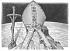 Jambo la kuvutia kuhusu lugha ya Kilatini ni kwamba ni yao ya alfabeti ya Kirumi, pamoja na mfumo wao wa idadi ya Kirumi.UNABII #4"…nikaona mnyama akitoka katika bahari, mwenye pembe kumi, na vichwa saba, na juu ya pembe zake ana vilemba kumi, na juu ya vichwa vyake majina ya makufuru." –Ufunuo 13:1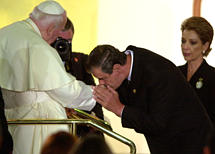 Unabii inasema mnyama huyu kwenye milima saba itakuwa mnyama kufuru. Je, Biblia inaeleza kufuru aje? Kuna maelezo mawili.(1) Wakati mtu anadai kuwa Mungu mwenyewe." Wayahudi wakamjibu, Kwa ajili ya kazi njema hatukupigi kwa mawe; bali kwa kukufuru, na kwa sababu wewe uliye mwanadamu wajifanya mwenyewe u Mungu." –Yohana 10:33(2) Wakati mtu anadai uwezo wa kusamehe dhambi."… Ni nani huyu asemaye maneno ya kukufuru? N'nani awezaye kusamehe dhambi isipokuwa Mungu peke yake?" - Luka 5:21(1) Je, Papa anadai kuwa Mungu duniani?“Papa wa Kirumi anahukumu watu wote, lakini hahukumiwi na mtu yeyote. Tunatangaza, tunadai, tunafafanua na tunatamka: kuwa chini ya Papa ya Kirumi ni kwa kila mwanadamu muhimu kwa ajili ya wokovu ambayo ilisemwa kuhusu Kristo 'Umeweka vitu vyote chini ya nyayo zake' inaweza pia kuonekana imethibitishwa ndani yangu... Nina mamlaka ya Mfalme wa Wafalme. Mimi ni yote katika yote na juu ya yote, hivyo kwamba Mungu mwenyewe na mimi, kasisi wa Mungu, tuna msimamo moja, na nina uwezo wa kufanya yote ambayo Mungu anaweza fanya.”  - The Bull Unam Sanctam... Iliyotolewa na PAPA BONIFACE VIII" Papa na Mungu ni sawa, hivyo ana uwezo wote wa Mbinguni na dunia." -Papa Pius V, imenukuliwa katika Barclay, Sura ya XXVII, p. 218, "Cities Petrus Bertanous" Papa sio tu mwakilishi wa Yesu Kristo, yeye ni Yesu Kristo mwenyewe, akiwa amefichwa chini ya pazia la mwili.”." -Catholic National Julai 1895 (2) Je, Papa anadai uwezo wa kusamehe dhambi?" Mamlaka hii ya mahakama itajumuisha hata uwezo wa kusamehe dhambi." - Ensaiklopidia ya Kikatoliki Buku la 12, -makala "Pope" pg 265" Na Mungu mwenyewe analazimishwa kufuata hukumu ya padri wake na ama kutowasamehe au kuwasamehe, (dhambi) kulingana na vile walikataa kutoa msamaha, maadamu anayetubu ana uwezo." -Liguori, Duties and Dignities of the Priest, p.27UNABII #5, 6, & 7“…wamwonapo yule mnyama, ya kwamba alikuwako, naye hayuko, naye atakuwako." -Ufunuo 17:8 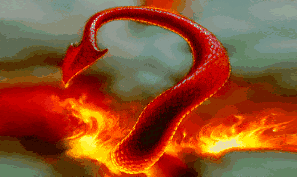 Unabii yasema hapa kwamba mnyama huyu itakuwa na nguvu wakati mmoja,(alikuwako) basi haitakuwa na nguvu, (hayuko) na kisha kurudi kwa nguvu (atakuwako). Je, historia inathibitisha matukio haya matatu ulifanyika na Vatikani? ALIKUWAKO: Vatikani inakuwa na nguvu ya hali ya kanisa na serikali.
"Vigilius... alipanda kiti cha Papa (538 AD) chini ya ulinzi wa kijeshi wa Belisarius." -History of the Christian Church, Vol. 3, p. 327 HAYUKO: Vatikani inapoteza nguvu ya kanisa na serikali."Mwaka wa 1798 Jenerali Berthier… alikomesha serikali ya kipapa, na kuanzisha moja ya kidunia." -Encyclopedia Britannica 1941 editionATAKUWAKO: Vatikani inapata tena nguvu ya kanisa na serikali."... asubuhi hii kulikuwa na nchi nyingine huru na lililojitawala  katika dunia.... Waziri Mkuu Mussolini... na Kardinali Gasparri, alisaini... nchi huru na lililojitawala ya Mji wa Vatikani... kuwepo.”-New York Times Julai 7, 1929 Vatikani “ilikuwa” nguvu kutoka 538AD kwa 1798AD. Ilikuwa “hayuko” na nguvu kutoka 1798AD kwa 1929AD. Kisha, tangu mwaka wa 1929AD tunaona “atakuwako” na nguvu tena.UNABII #8“…Akapewa uwezo wa kufanya kazi yake miezi arobaini na miwili. …kufanya vita na watakatifu…" –Ufunuo 13:5,7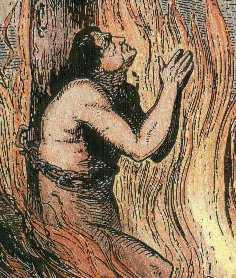 Katika unabii siku = mwaka. (Ona Ezek. 4:6 & Hesa. 14:34.) Mwezi wa kibiblia = siku 30. (Ona Mwan. 7:11 & Mwan 8:3,4. Gawa miezi 5 na siku 150 wakati wa gharika ya Nuhu, na utapata siku 30 kwa mwezi.) Inamaanisha, miezi 42 = miaka1260 katika unabii. (Pia ona Dan 7:25 na Ufu 12:6 kuhakikisha hizo miaka 1260.) Siku ya 12 Machi, 2000, Papa Yohane Paulo II alikiri katika taarifa zilizotangazwa duniani kote "mea culpa" kwamba Vatikani kwa kweli waliua mamilioni ya watu kati ya miaka 538AD kwa 1798AD. Sasa tu nikufanya hesabu. 1798 - 538 = miaka 1260 Roma iliruhusiwa “kufanya vita na watakatifu.”Kwa ajili ya kufundisha imani kinyume na mafundisho ya Kanisa la Roma, Historia yarekodi kifodini cha watu zaidi ya milioni 100.-Brief Bible Readings for the home, p.16UNABII #9“Naye (mnyama) atanena … ataazimu kubadili majira na sheria” –Danieli 7:25Danieli anasema Vatikani itafikiria kuwa na mamlaka ya kubadilisha “majira na sheria.” Je, wanafikiri hili?"Papa ana uwezo wa kubadili nyakati, kufuta (badilisha) sheria," -Decretal, de Tranlatic Episcop. Cap. (Papa anaweza kurekebisha sheria ya Mungu.) Ferraris' Ecclesiastical Dictionary. " Papa ana mamlaka na uwezo kubwa ya kwamba anaweza kurekebisha, eleza, au kutafsiri sheria za Mungu...“ -Lucius Ferraris, Prompta Ribliotheca, "Papa," art. 2, Ilitafsiriwa" Biblia inasema, Ikumbuke siku ya Sabato uitakase. Kanisa Katoliki linasema, Hapana! Kwa uwezo wangu wa kimungu ninauondoa siku ya Sabato, nawaamuru mshike siku ya jumapili. Na tazama, dunia nzima iliyostaarabu inainama kwa heshima na utiifu kwa amri ya kanisa takatifu Katoliki!" Fr Enright, C.S.S.R. wa Redemptoral College, Kansas City, Mo., Historia ya Sabato, p. 802 "Jumapili ni sheria ya Kikatoliki na madai yake ya kuadhimisha yanaweza kutetewa tu kwa kanuni za Kikatoliki... Kutoka mwanzo hadi mwisho wa maandiko hakuna kifungu moja inaruhusu uhamisho wa ibada ya umma kila wiki kutoka siku ya mwisho ya wiki hadi ya kwanza." -Catholic Press, Sydney, Australia, Agosti, 1990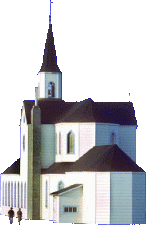 UNABII #10" Na katika kipaji cha uso wake alikuwa na jina limeandikwa, la siri, BABELI MKUU, MAMA WA MAKAHABA NA MACHUKIZO YA NCHI.." –Ufunuo 17:5 Tulijifunza awali kwamba "mwanamke = Kanisa" katika unabii. Kahaba kwa kweli ni mwanamke, lakini ule mchafu kwa sababu yeye anazini kiroho dhidi ya Bwana harusi yake, Yesu. (Ona Ufun. 18:23.) Je, makanisa yote ya dunia hufanya uzinzi kwa kufanya kama "mama Roma" anawafundisha? "Ikiwa hakuwa na nguvu hiyo, hangeweza kufanya hivyo kwamba dini zote za kisasa zinakubaliana naye; --yeye hangeweza kubadili maadhimisho ya Jumapili siku ya kwanza ya wiki, kwa ajili ya maadhimisho ya Jumamosi siku ya saba, mabadiliko ambayo hakuna mamlaka ya Maandiko." -Rev. Stephan Keenan, A Doctrinal Catechism, "Juu ya Kutii Kwa Sababu ya Kanisa," sura ya 2, p. 174. (Imprimatur, John Cardinal McCloskey, askofu mkuu wa New York“Papa alitambuliwa kama mamlaka ya jumla katika ulimwengu wa Kikristo na Tume ya Anglikana na Katoliki  jana ambayo ilimfafanua kuwa ' zawadi ya kupokewa na makanisa yote ". ...kama kanisa jipya la Kikristo lililounganishwa ingeundwa ni ' Askofu wa Roma ambaye angekuwa na mamlaka wa ulimwengu wote.” The Rt Rev Cormac Murphy-O'Connor, Askofu wa Arundel na Brighton na yule mwingine mwenyekiti mwenza, aliongeza kusema: " Mamlaka wa Papa ni zawadi ya kugawanywa." –Telegraph Elektroniki -UK News Mei 13, 1999 Oliver Poole UNITED RELIGIONS INITIATIVE ulitiwa sahihi June 26, 2000. Katika kusaini waraka huo, Papa akawa mamlaka ya kimaadili wa kimataifa kwa madhehebu yote ya Kikristo duniani. Vatikani sasa indhibiti kanisa moja ya dunia ambayo dhehebu ya kanisa YAKO kweli lina uanachama.UNABII #11“…wafalme kumi, …wapokea mamlaka kama wafalme muda wa saa moja pamoja na yule mnyama." –Ufunuo 17:12Unabii unatabiri hapa kwamba kabla ya mwisho, Vatikani Katoliki kuzalisha muundo wa utawala duniani kwa kutenganisha dunia katika falme kumi. "Klabu hiyo ilianza mwezi wa Aprili mwaka wa 1968, wakati viongozi kutoka nchi kumi tofauti walikusanyika katika Roma... Shirika hilo linadai kuwa na ufumbuzi kwa ajili ya amani ya dunia na ufanisi... Klabu ya Roma imepewa daraka ya kusimamia ugawaji wa mikoa na uunganishaji wa dunia nzima... "Matokeo na mapendekezo ya Klabu zinachapishwa mara kwa mara katika ripoti ya maalum, yenye siri sana, ambayo hutumwa kwa nguvu-wasomi kutekelezwa. Siku ya tarehe17th Septemba 1973 Klabu ilitoa ripoti moja kama hiyo, kinachoitwa ‘Regionalized and Adaptive Model of the Global World System’... Hati hiyo inaonyesha kwamba hiyo Klabu imegawanya ulimwengu katika mikoa 10 ya kisiasa / kiuchumi, amabyo inaita ‘ufalme’.'"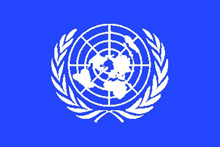 Kwa mkutano maalumu wa mwisho wa "Klabu ya Roma", dunia hii kimya kimya imegawanywa katika FALME KUMI TOFAUTI.Ufalme 1: Kanada na MarekaniUfalme 2: Muungano wa Ulaya - Ulaya MagharibiUfalme 3: JapaniUfalme 4: Australia, New Zealand, Afrika Kusini,Israeli na Visiwa vya PasifikiUfalme 5: Ulaya MasharikiUfalme 6: Amerika ya Latini - Mexico, Amerika ya Kati na ya KusiniUfalme 7: Afrika Kaskazini na Mashariki ya KatiUfalme 8: Afrika ya KatiUfalme 9: Kusini na  Kusini-Mashariki ya AsiaUfalme 10: Asia ya Kati Biblia inasema kwa wazi katika 2 Wathesalonike 2:3, "Mtu awaye yote asiwadanganye kwa njia yo yote; maana haiji, usipokuja kwanza ule ukengeufu; akafunuliwa yule mtu wa kuasi,.."Jamii ya leo inathibitisha kumekuwa na "ukengeufu" kutoka imani katika nyanja zote za maisha. Unaweza pia kuona kwa karatasi hii kwamba Mpinga-Kristo amefunuliwa kwa watu wa Mungu hasa kama ilivyoahidiwa. Tangu unabii wa Kikristo ni sahihi sana, kwa nini watu wengi hupuuza? (Ona unabii katika Amosi 8:11 kuona sababu.)Ikiwa wewe ungependa maelezo zaidi kuhusu jinsi ya kujitayarisha kwa ujio wa pili wa Yesu Kristo, au kama wewe tayari ni muumini ambaye anahitaji ukweli zaidi ya kinabii kuhusu utambulisho au mipango ya Mpinga-Kristo, ili kushiriki na wengine, Jihisi huru kuwasiliana na...Presents of God ministry                  

Fowler, IN 47944             Au tutembelee mtandaoni www.RemnantofGod.org Copyright © 2007VICARIVS FILII DEI ~ “Kasisi wa mwana wa Mungu”